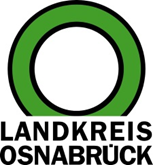 Landkreis Osnabrück	Sprechzeiten:	Der Landkreis im Internet:Am Schölerberg 1	Montag bis Freitag, 8.00 bis 13.00 Uhr.	http://www.lkos.de49082 Osnabrück	Donnerstag auch bis 17.30 Uhr.	Ansonsten nach VereinbarungRettung aus Eisenbahnwaggon: Landkreis Osnabrück, Kreisfeuerwehr und Hilfsorganisationen üben gemeinsamOsnabrück. Am Samstag, den 1. Juni, führt die Kreisfeuerwehr des Landkreises Osnabrück mit ihren technischen Einheiten „Bahn“ eine Übung auf den Gleisen der Stadtwerke Osnabrück durch. Unterstützt wird sie dabei vom Technischen Hilfswerk und den Auszubildenden der Berufsfeuerwehr Osnabrück. Außerdem sind die Hilfsorganisationen Deutsches Rotes Kreuz (DRK), die Malteser (MHD), der Arbeiter-Samariter Bund (ASB) und die Deutsche Lebens-Rettungs-Gesellschaft (DLRG) vor Ort.Die technischen Einheiten „Bahn“ der Kreisfeuerwehr sind Einheiten für den Einsatz bei einem Bahnunfall. Die Einheiten wurden nach dem Zugunglück von Eschede neu aufgestellt. Sie sind dafür besonders geschult, Menschen mit schwerem technischen Gerät nach einem Unfall aus einem Eisenbahnwaggon zu retten. Die Einheit setzt sich zusammen aus Gemeinde-Feuerwehren und Einheiten des technischen Hilfswerkes aus Landkreis und Stadt Osnabrück. Die sechs technischen Einheiten Bahn bestehen aus mehr als 220 Einsatzkräften. Im Rahmen dieser Übung können sowohl die Auszubildenden zum Brandmeister bei der Berufsfeuerwehr Osnabrück, als auch die Auszubildenden zum Notfallsanitäter im Landkreis Osnabrück, neue Herausforderungen in einem besonderen Arbeitsumfeld bewältigen.„Die gemeinsame Vorbereitung auf Großschadensereignisse dient allen Beteiligten, denn nur, wenn wir die Arbeitsweise des jeweils anderen kennen, können wir gemeinsame Abläufe entwickeln und diese in der Krisensituation bewusst nutzen“, so Jörg Hagemann, Zugführer der Technischen Einheit Bahn 2.„Das Engagement bei der Vorbereitung und Durchführung solcher Übung zeigt uns die Relevanz des ehrenamtlichen Engagements im deutschen Hilfeleistungssystem, dieses müssen wir gemeinsam fördern und die notwendigen Rahmenbedingungen schaffen“, so Winfried Wilkens, Kreisrat beim Landkreis OsnabrückSofern von Ihrer Seite das Interesse an der Teilnahme und Übungsbegleitung besteht, bitten wir um eine kurze Kontaktaufnahme mit Benedikt Guss, per E-Mail gussb@lkos.de oder Telefon 0541-5014320.Weitere Informationen zu den technischen Einheiten: kreisfeuerwehr-osnabrueck.de/strukturen/einheiten/technische-einheiten-bahnLandkreis Osnabrück  Postfach 25 09  49015 OsnabrückDie LandrätinDie LandrätinAn dieRedaktionReferat für Assistenzund KommunikationDatum:	31.05.2024Zimmer-Nr.:	2098Auskunft erteilt:	M. Kruse-WiegandDurchwahl:Referat für Assistenzund KommunikationDatum:	31.05.2024Zimmer-Nr.:	2098Auskunft erteilt:	M. Kruse-WiegandDurchwahl:Pressemitteilung
Tel.: (05 41) 501-Fax: (05 41) 501-e-mail:22634420malina.kruse-wiegand@lkos.de